Сентябрь месяц в Ирбитском районе был объявлен месячником безопасности. Для детей всех возрастных групп было проведено развлечение по ПДД с целью формирования у детей устойчивых навыков безопасного поведения на дороге. В игровой форме дети закрепили навыки безопасного поведения на дороге. Были проведены подвижные игры «Воробушки и автомобиль», «Прогулка» и эстафеты «Кто первый», «Светофор». Закреплять навыки нам помогало разнообразное оборудование: светофор с разноцветными кругами, дорожные знаки, куклы, машины на колёсах, автомобильные рули и  зебра.Отправившись в страну дорожных знаков, дети повторили значения знаков дорожного движения, разобрали  некоторые дорожные ситуации, сделали аппликацию «Светофор», а после, практиковались в правильном переходе дороги.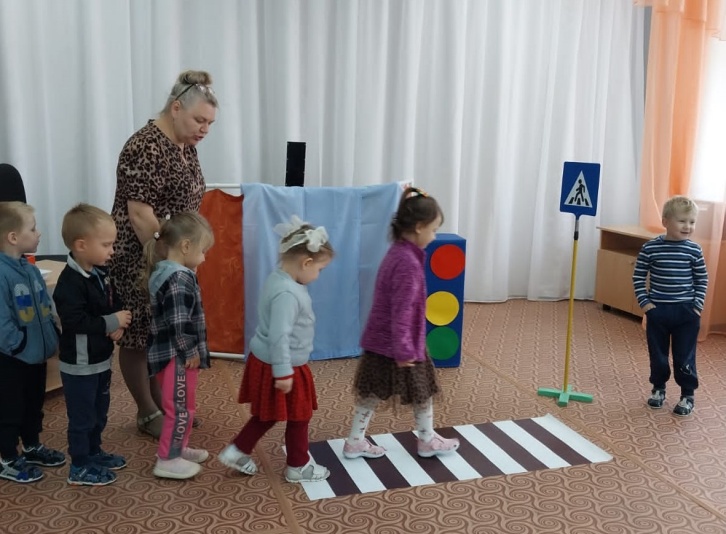 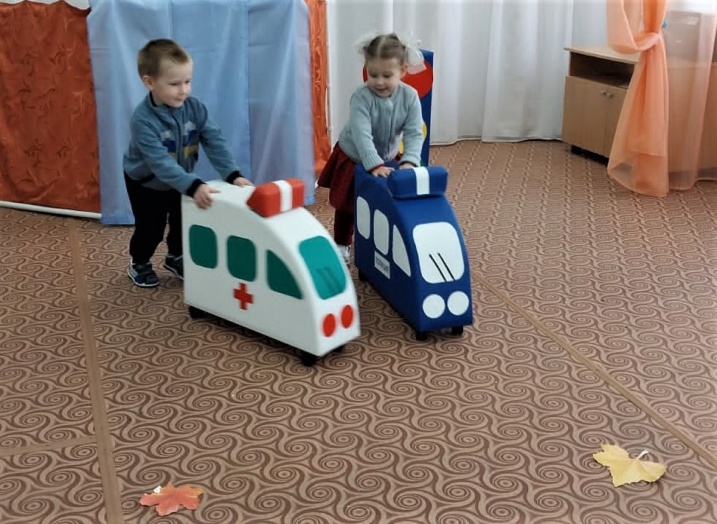 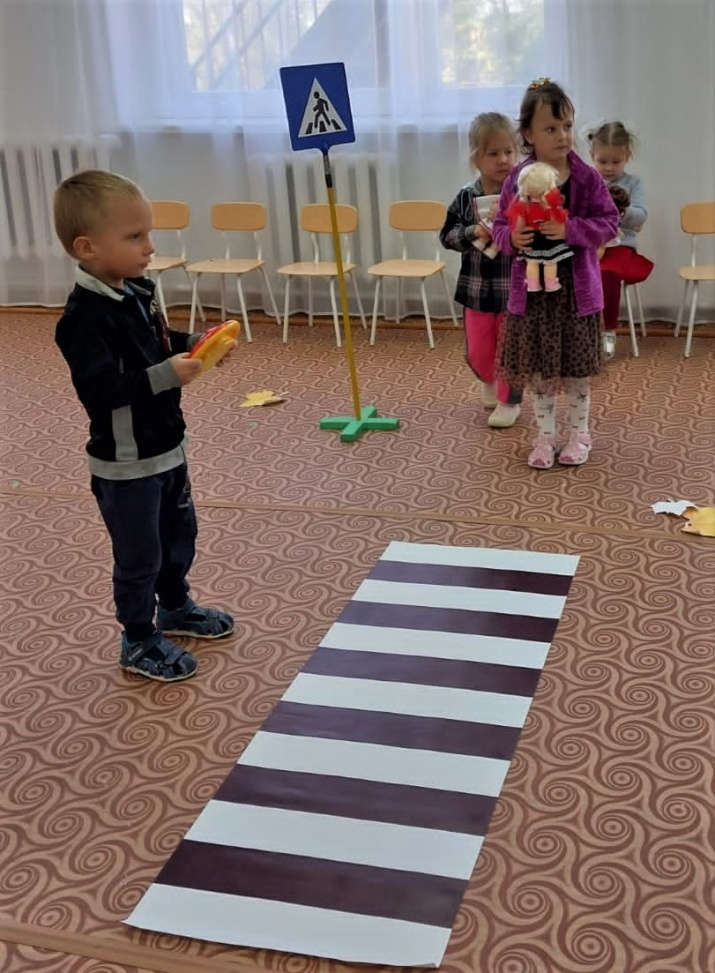 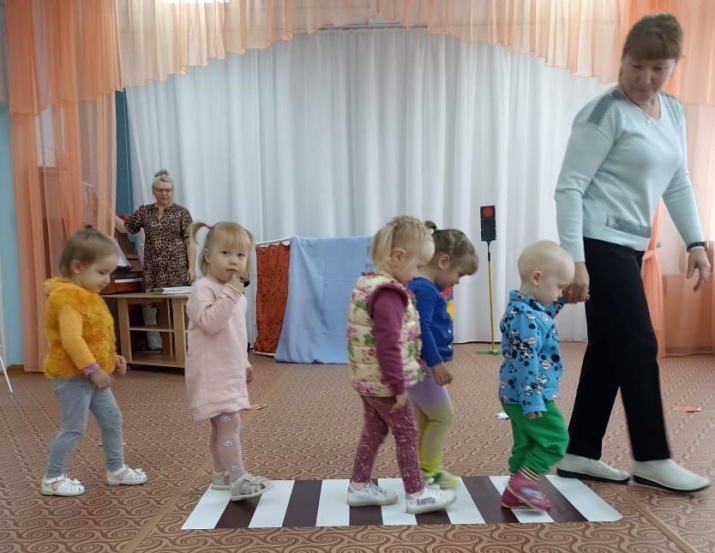 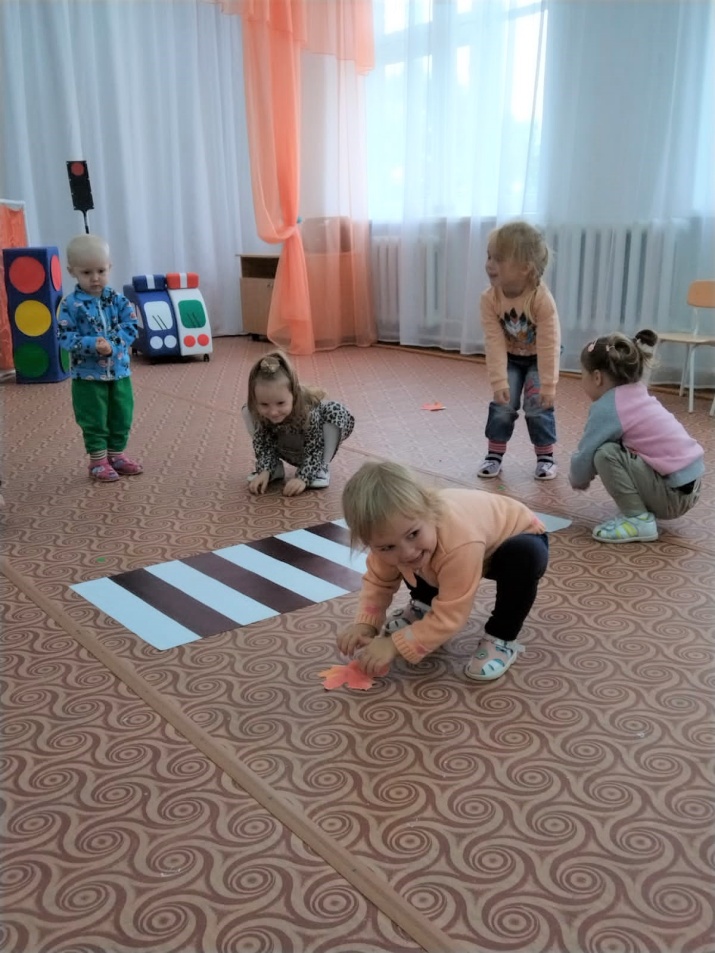 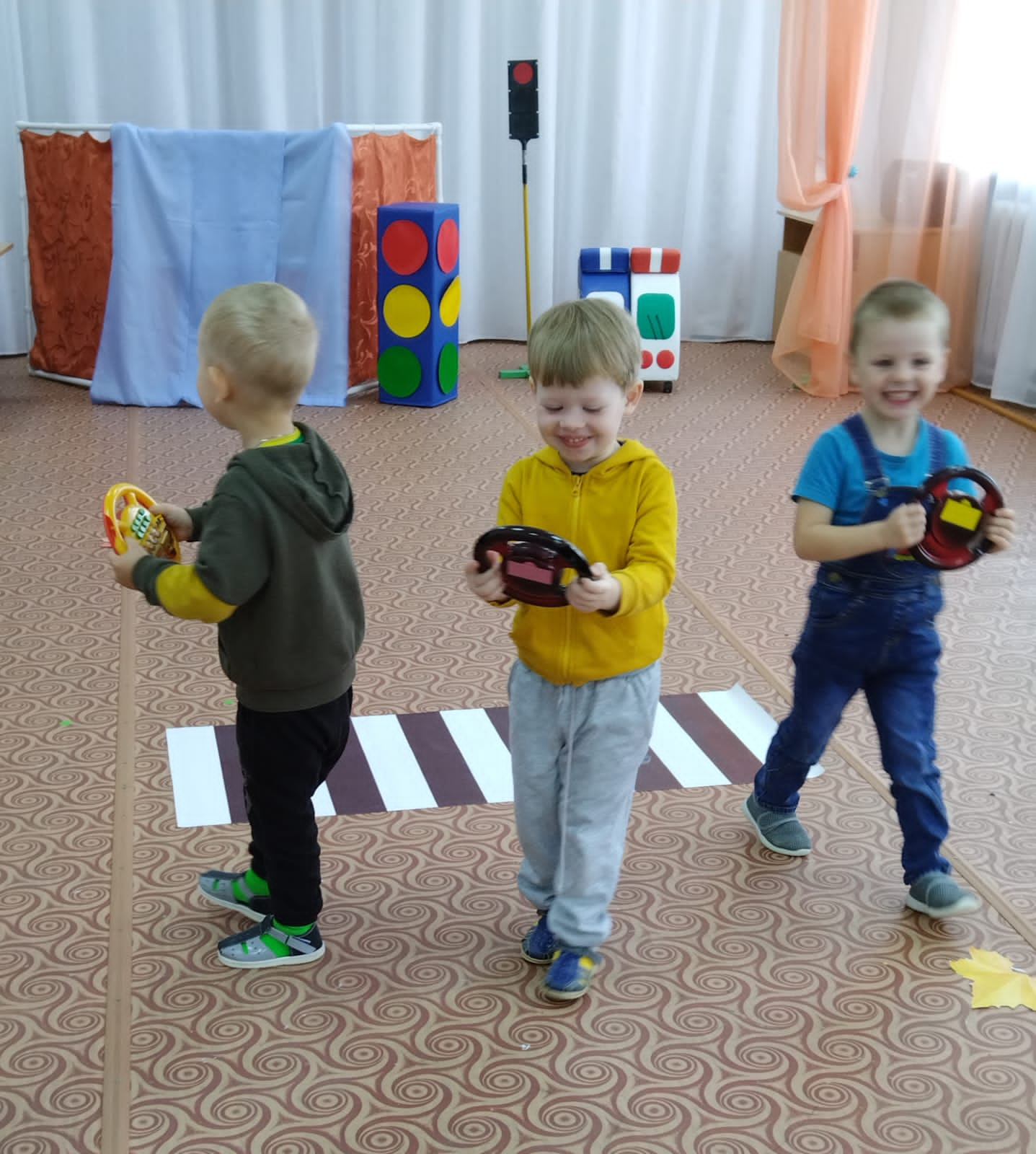 